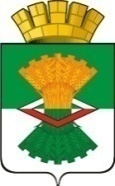 АДМИНИСТРАЦИЯМАХНЁВСКОГО МУНИЦИПАЛЬНОГО ОБРАЗОВАНИЯПОСТАНОВЛЕНИЕ03 апреля 2020 года                                                                                          № 261 п.г.т. МахнёвоО внесении изменений в постановление Администрации Махнёвского муниципального образования от 26 февраля 2018 года №157 «О создании Координирующего штаба по деятельности народных дружин на территории Махнёвского муниципального образования»В связи со сменой кадрового состава в Администрации Махнёвского муниципального образования, руководствуясь Уставом Махнёвского муниципального образования,ПОСТАНОВЛЯЮ:1.	Внести в постановление Администрации Махнёвского муниципального образования от 26 февраля 2018 года №157 «О создании Координирующего штаба по деятельности народных дружин на территории Махнёвского муниципального образования» следующие изменения:1.1. Приложение №1 изложить в следующей редакции (прилагается).2. Опубликовать настоящее постановление в газете «Алапаевская искра» и разместить на официальном сайте Махнёвского муниципального образования в сети «Интернет».3. Контроль за исполнением настоящего постановления оставляю за собой.Глава Махнёвского муниципального образования                                                                    А.В. ЛызловПриложение   к постановлению АдминистрацииМахнёвского муниципального образования                                                                                                                  от 03.04.2020 № 261Состав координирующего штаба по деятельности народных дружин на территории Махнёвского муниципального образования1.Онучин Александр ВасильевичПервый заместитель главы Администрации Махнёвского муниципального образования, начальник координирующего штабаПервый заместитель главы Администрации Махнёвского муниципального образования, начальник координирующего штаба2.Сажин Андрей ВасильевичВрио начальника ОеП №2 п.г.т. Махнёво МО МВД России «Алапаевский», заместитель начальника координирующего штаба (по согласованию)Врио начальника ОеП №2 п.г.т. Махнёво МО МВД России «Алапаевский», заместитель начальника координирующего штаба (по согласованию)3.ШмелёваОльга ВладимировнаГлавный специалист отдела ГО, ЧС и МР Администрации Махнёвского муниципального образования, ответственный секретарь координирующего штабаГлавный специалист отдела ГО, ЧС и МР Администрации Махнёвского муниципального образования, ответственный секретарь координирующего штабаЧлены штаба:Члены штаба:4.Коновальцева Вера АлександровнаПредседатель Общественной палаты Махневского муниципального образования
Председатель Общественной палаты Махневского муниципального образования
5.Никонов Александр СергеевичРуководитель Свердловской региональной общественной организации «СОБР Добровольная народная дружина»Руководитель Свердловской региональной общественной организации «СОБР Добровольная народная дружина»6.Соколов Алексей МихайловичЧлен Свердловской региональной общественной организации «СОБР Добровольная народная дружина»Член Свердловской региональной общественной организации «СОБР Добровольная народная дружина»7.КутеневОлег АнатольевичКутеневОлег АнатольевичНачальник отдела ГО, ЧС и МР Администрации Махнёвского муниципального образованияНачальник отдела ГО, ЧС и МР Администрации Махнёвского муниципального образования